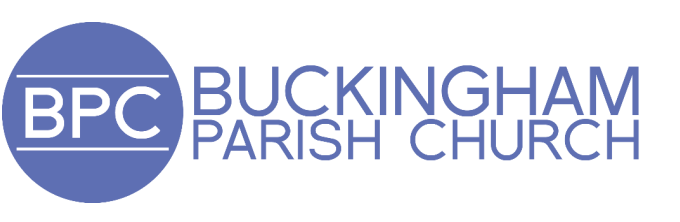 Distribution:MINUTESMeeting of:		Buckingham PCCDate and Time:		Tuesday 13 June, 7.30pm at BPCMr G Causer (PCC: Churchwarden)Mr S Morrell (PCC)Staff TeamMr N Collison (PCC: Head of Fabric)Mr H Morten (PCC: Head of Finance)Notice BoardMrs G Eastwood (PCC Churchwarden)Mr A Pallett (PCC)Parish Safeguarding OfficersMr M Evans (PCC)Revd Will Pearson Gee (Rector & Chair)Mr K Croxton (Chair, MOG)Mr A Miscampbell (PCC)Mrs S Fox – (PCC Secretary)Mrs L Pearson-Gee (Deanery Synod)Mrs L Piper (PCC)Mrs B Jeremy (Deanery Synod)Revd K Pellereau (Curate)Mr A Gibson (Deanery Synod)Mr B Roskell (PCC: Head of Stewardship)Mr P Hirons (Diocesan & Deanery Synod)Mr M Roskell (PCC: Head of Production)Ms V Hughes (PCC: Head of HR)Mrs T Roskell (PCC: Treasurer)Mr Paul Wallace (Deanery Synod)Mrs J Wigley (ex-officio – in attendance)Present:Present:Secretary Mrs Sue Fox (SF)Secretary Mrs Sue Fox (SF)ItemActionAction1Introduction and Welcome Simon MorrellSimon Morrell was welcomed to the PCC.Introduction and Welcome Simon MorrellSimon Morrell was welcomed to the PCC.2CommunionCommunion is taken at the first meeting after the APCM.CommunionCommunion is taken at the first meeting after the APCM.3Apologies for AbsenceApologies were received from Nigel Collison, Brian Roskell, Tracy Roskell, Andrew Miscampbell and Vicky Hughes.Apologies for AbsenceApologies were received from Nigel Collison, Brian Roskell, Tracy Roskell, Andrew Miscampbell and Vicky Hughes.4Approval of Minutes of PCC Meeting held on 14th March 2023 and 18th March 2023PH proposed the approval of the minutes as an accurate record of the meeting held on 14 March 2023, seconded by GC.  All voted in favour.ME proposed the approval of the extraordinary minutes as an accurate record of the meeting held on 18th March 2023, seconded by AP.  All voted in favour.Approval of Minutes of PCC Meeting held on 14th March 2023 and 18th March 2023PH proposed the approval of the minutes as an accurate record of the meeting held on 14 March 2023, seconded by GC.  All voted in favour.ME proposed the approval of the extraordinary minutes as an accurate record of the meeting held on 18th March 2023, seconded by AP.  All voted in favour.5CorrespondenceNoneCorrespondenceNone6Nomination of AOBParking around ChurchIt was noted that the Town Council are considering relocating the venue for the annual Maypole Dancing due to cars moving around the site whilst the children are performing.WPG will follow this up with the Town Council.Parking continues to be problematic around the Church.WPG and GC with liaise and keep Paddy Collins informed of any decisions.Nomination of AOBParking around ChurchIt was noted that the Town Council are considering relocating the venue for the annual Maypole Dancing due to cars moving around the site whilst the children are performing.WPG will follow this up with the Town Council.Parking continues to be problematic around the Church.WPG and GC with liaise and keep Paddy Collins informed of any decisions.WPGWPG/GCWPGWPG/GC7Conflicts of InterestThere were no conflicts of interest.Conflicts of InterestThere were no conflicts of interest.8Rector’s UpdateTwo Church families’ homes flooded in the recent storm.  Sam and Abi Graham welcomed their baby daughter.Summer Sundays are planned.  JW spearheading the 10am services, looking at a different Bible character each week.  The 5pm services will have a Genesis theme.A small number of church members will attend HTB Focus in July.Sam Graham is taking several Youth to the DTI conference.Well Street Church Youth Minister is leaving.Planning is underway for Family Fun Fest in August.  40 volunteers needed.Several Asylum Seekers have been baptized.Rector’s UpdateTwo Church families’ homes flooded in the recent storm.  Sam and Abi Graham welcomed their baby daughter.Summer Sundays are planned.  JW spearheading the 10am services, looking at a different Bible character each week.  The 5pm services will have a Genesis theme.A small number of church members will attend HTB Focus in July.Sam Graham is taking several Youth to the DTI conference.Well Street Church Youth Minister is leaving.Planning is underway for Family Fun Fest in August.  40 volunteers needed.Several Asylum Seekers have been baptized.8aMinibus UpdateAndrew Gibson has a shortlist of options and is very close to purchasing a new bus.BPC will own the minibus outright, and it will be sign written with the BPC branding.Minibus UpdateAndrew Gibson has a shortlist of options and is very close to purchasing a new bus.BPC will own the minibus outright, and it will be sign written with the BPC branding.99iSubgroup ReportsStanding Committee - no reportSubgroup ReportsStanding Committee - no report9iiStewardship ReportHM ran through this report, and it was noted by the PCC. Regular giving is slightly down.  Expenditure is much lower than forecast.Stewardship ReportHM ran through this report, and it was noted by the PCC. Regular giving is slightly down.  Expenditure is much lower than forecast.9iiiFinance ReportIn BR’s absence HM ran through this report, and it was noted by the PCC. Finance ReportIn BR’s absence HM ran through this report, and it was noted by the PCC. 9 ivFabric ReportThe report was noted by the PCC.After the recent storm, minor flood damage was noted in the kitchen, prayer chapel and porch.Fabric ReportThe report was noted by the PCC.After the recent storm, minor flood damage was noted in the kitchen, prayer chapel and porch.9 vProduction Report MR ran through this report, and it was noted by the PCC.Volunteers are currently needed to join the team.Production Report MR ran through this report, and it was noted by the PCC.Volunteers are currently needed to join the team.9 viMOG ReportsThe reports were noted by the PCC.The PCC endorsed the following:That the church switches its main mission focus towards AfricaThat this transition takes place over the next twelve mothsThis means this will be the final year for donations to the three projects in IndiaThat the church becomes affiliated to SOMA UK so they can help facilitate mission tripsThat the possibility of being linked to the church WPG visited in Rwanda be explored via SOMA.The PCC noted and endorsed the initial tithe distribution of the following:Mukti Mission, £3000UBS, £1500Street Orphans, £2000Open Doors, £5000Mosaic, £3000Bradford, £5000Christian Concern, £2500CEEC, £2500
MOG ReportsThe reports were noted by the PCC.The PCC endorsed the following:That the church switches its main mission focus towards AfricaThat this transition takes place over the next twelve mothsThis means this will be the final year for donations to the three projects in IndiaThat the church becomes affiliated to SOMA UK so they can help facilitate mission tripsThat the possibility of being linked to the church WPG visited in Rwanda be explored via SOMA.The PCC noted and endorsed the initial tithe distribution of the following:Mukti Mission, £3000UBS, £1500Street Orphans, £2000Open Doors, £5000Mosaic, £3000Bradford, £5000Christian Concern, £2500CEEC, £2500
9 viiHealth and Safety ReportThe report was noted by the PCC.Health and Safety ReportThe report was noted by the PCC.9 viiiSafeguarding ReportThe report was noted by the PCC.The PCC approved the new volunteer, Stephanie Oates.The PCC noted and approved the Procedure for dealing with Safeguarding Allegations and the Policy on the Recruitment of Ex Offenders.GE is now able to run Safeguarding Training on a face-to-face basis.  This will allow volunteers to complete their training in a much timelier manner.Safeguarding ReportThe report was noted by the PCC.The PCC approved the new volunteer, Stephanie Oates.The PCC noted and approved the Procedure for dealing with Safeguarding Allegations and the Policy on the Recruitment of Ex Offenders.GE is now able to run Safeguarding Training on a face-to-face basis.  This will allow volunteers to complete their training in a much timelier manner.10OGST.Mr Trevor Raiment (OGST Trustee and the Treasurer of St Ebbes, Oxford) joined the meeting via Zoom at 8.25pm and presented to the PCC.  He made the following points:OGST was a registered charityOne of its trustees was also on the Diocesan Board of Finance.It was a recognized conduit for parish share to the DBF.It was set up for any churches to use within Oxford Diocese.Money paid in was held in a restricted fund and only disbursed according to the wishes of the donor PCC.Funds paid to the DBF were sent in a lump sum so each PCC needed to inform the DBF of the amount that it was contributing.All the current participant churches pay 100% (or more) of their share into the OGST and a few then instruct the OGST to distribute a percentage of that sum away from the DBF and to other gospel initiatives in Oxford Diocese.  He outlined a few such initiatives that the OGST was supporting.A lengthy and passionate discussion followed the presentation.  PH was upset that we were going against the Diocese and was totally opposed to the idea.  It was explained that at this moment there was no suggestion of diverting any share – the Diocese would receive everything that is currently being paid (i.e. 100%).  It was stated that this was at present a purely symbolic gesture to indicate the PCC’s disapproval of the stance the bishops were taking with regards changing the doctrine of the church via the back door.  Delaying a decision after so much time had already been devoted to it would not achieve anything as no new information was either needed or would be forthcoming.  Both churchwardens spoken in favour of the motion.  It would be up to future PCC meetings – as and when appropriate - to review whether the 100% onward figure should be maintained and this could be adjusted in the light of developments in the CofE.SM proposed “That Buckingham PCC pays its Parish Share into the OGST and that 100% is passed on to the DBF.”  This was seconded by GC.  Seven in favour, one against and one abstention.  HM asked that it be noted that had BR been present he would have raised his concerns.It was agreed that WPG would brief TR on what needed to happen to effect implementation.OGST.Mr Trevor Raiment (OGST Trustee and the Treasurer of St Ebbes, Oxford) joined the meeting via Zoom at 8.25pm and presented to the PCC.  He made the following points:OGST was a registered charityOne of its trustees was also on the Diocesan Board of Finance.It was a recognized conduit for parish share to the DBF.It was set up for any churches to use within Oxford Diocese.Money paid in was held in a restricted fund and only disbursed according to the wishes of the donor PCC.Funds paid to the DBF were sent in a lump sum so each PCC needed to inform the DBF of the amount that it was contributing.All the current participant churches pay 100% (or more) of their share into the OGST and a few then instruct the OGST to distribute a percentage of that sum away from the DBF and to other gospel initiatives in Oxford Diocese.  He outlined a few such initiatives that the OGST was supporting.A lengthy and passionate discussion followed the presentation.  PH was upset that we were going against the Diocese and was totally opposed to the idea.  It was explained that at this moment there was no suggestion of diverting any share – the Diocese would receive everything that is currently being paid (i.e. 100%).  It was stated that this was at present a purely symbolic gesture to indicate the PCC’s disapproval of the stance the bishops were taking with regards changing the doctrine of the church via the back door.  Delaying a decision after so much time had already been devoted to it would not achieve anything as no new information was either needed or would be forthcoming.  Both churchwardens spoken in favour of the motion.  It would be up to future PCC meetings – as and when appropriate - to review whether the 100% onward figure should be maintained and this could be adjusted in the light of developments in the CofE.SM proposed “That Buckingham PCC pays its Parish Share into the OGST and that 100% is passed on to the DBF.”  This was seconded by GC.  Seven in favour, one against and one abstention.  HM asked that it be noted that had BR been present he would have raised his concerns.It was agreed that WPG would brief TR on what needed to happen to effect implementation.WPG/TRWPG/TR11Approval of Side’s PeopleGC proposed that the Side’s People for 2023 be approved, seconded by HM.  All voted in favour.Approval of Side’s PeopleGC proposed that the Side’s People for 2023 be approved, seconded by HM.  All voted in favour.12Service Attendance:LP presented this report and it was noted by the PCC.Interestingly, attendance was lower on 14 May after two “special” Sunday services, (APCM and Coronation Service).  It was noted that future planning is needed to avoid 2 Sundays of disruption but that due to the Coronation it had been unavoidable in this instance.Service Attendance:LP presented this report and it was noted by the PCC.Interestingly, attendance was lower on 14 May after two “special” Sunday services, (APCM and Coronation Service).  It was noted that future planning is needed to avoid 2 Sundays of disruption but that due to the Coronation it had been unavoidable in this instance.13Funeral Planning form and Legacy Information – how to disseminate?This item was not discussed.Funeral Planning form and Legacy Information – how to disseminate?This item was not discussed.14London Bridge (Queen’s Death) Condolence SheetsThe PCC noted that the condolence sheets will be submitted to the County Archives for safekeeping.London Bridge (Queen’s Death) Condolence SheetsThe PCC noted that the condolence sheets will be submitted to the County Archives for safekeeping.15Any Other BusinessHM noted that the Tap and Pay machine is now generating £850 per month.Any Other BusinessHM noted that the Tap and Pay machine is now generating £850 per month.16Date of Next MeetingSC Tuesday 18th JulySC Tuesday 8th AugustPCC Tuesday 12th SeptemberDate of Next MeetingSC Tuesday 18th JulySC Tuesday 8th AugustPCC Tuesday 12th September17The meeting ended with The Grace at 9.30pmThe meeting ended with The Grace at 9.30pm